Publicado en Madrid el 22/03/2023 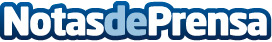 La seguridad de WhatsApp para los jóvenes, cómo evitar los principales peligros de las herramientas de comunicación onlineLa edad no es el único elemento a tener en cuenta: la madurez del menor y su comprensión de los riesgos de las herramientas de comunicación online son los factores más importantes, tal y como señalan los expertos de Qustodio. El porcentaje de popularidad de WhatsApp entre los menores españoles ha crecido en los últimos años, llegando hasta el 63% en 2022, según el último informe de QustodioDatos de contacto:Carmela Lasheras622186165Nota de prensa publicada en: https://www.notasdeprensa.es/la-seguridad-de-whatsapp-para-los-jovenes-como Categorias: Nacional Educación Comunicación Sociedad Ciberseguridad http://www.notasdeprensa.es